The Miracle Fairtrade Banana of Tuesday 13th October 2015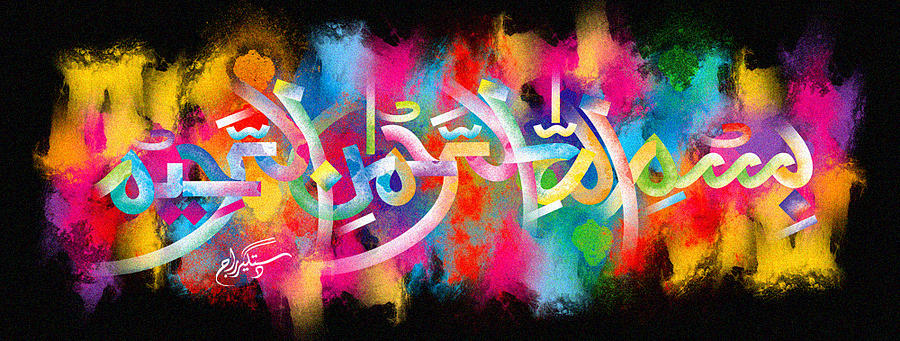 The Exclusive Islamic Miracle Photographs of Dr Umar Elahi AzamTuesday 13th October 2015Manchester, UKIntroductionThis honeydew melon had two impressions of the name of  Muhammad  in two places in its cross-section.  The banana was bitten once to reveal the holy name and again to reveal the holy name a second time.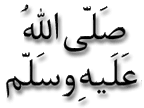 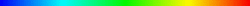 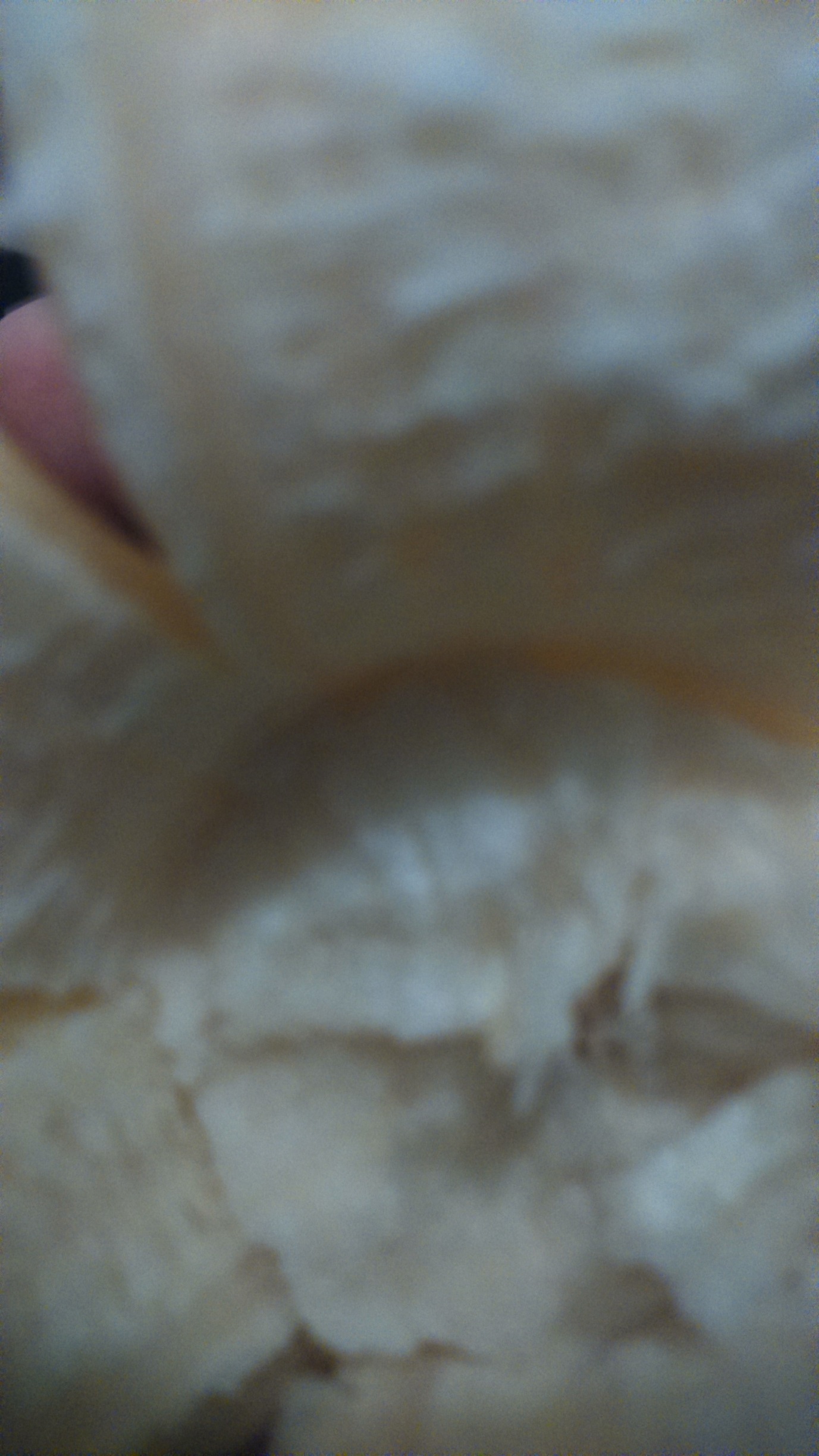 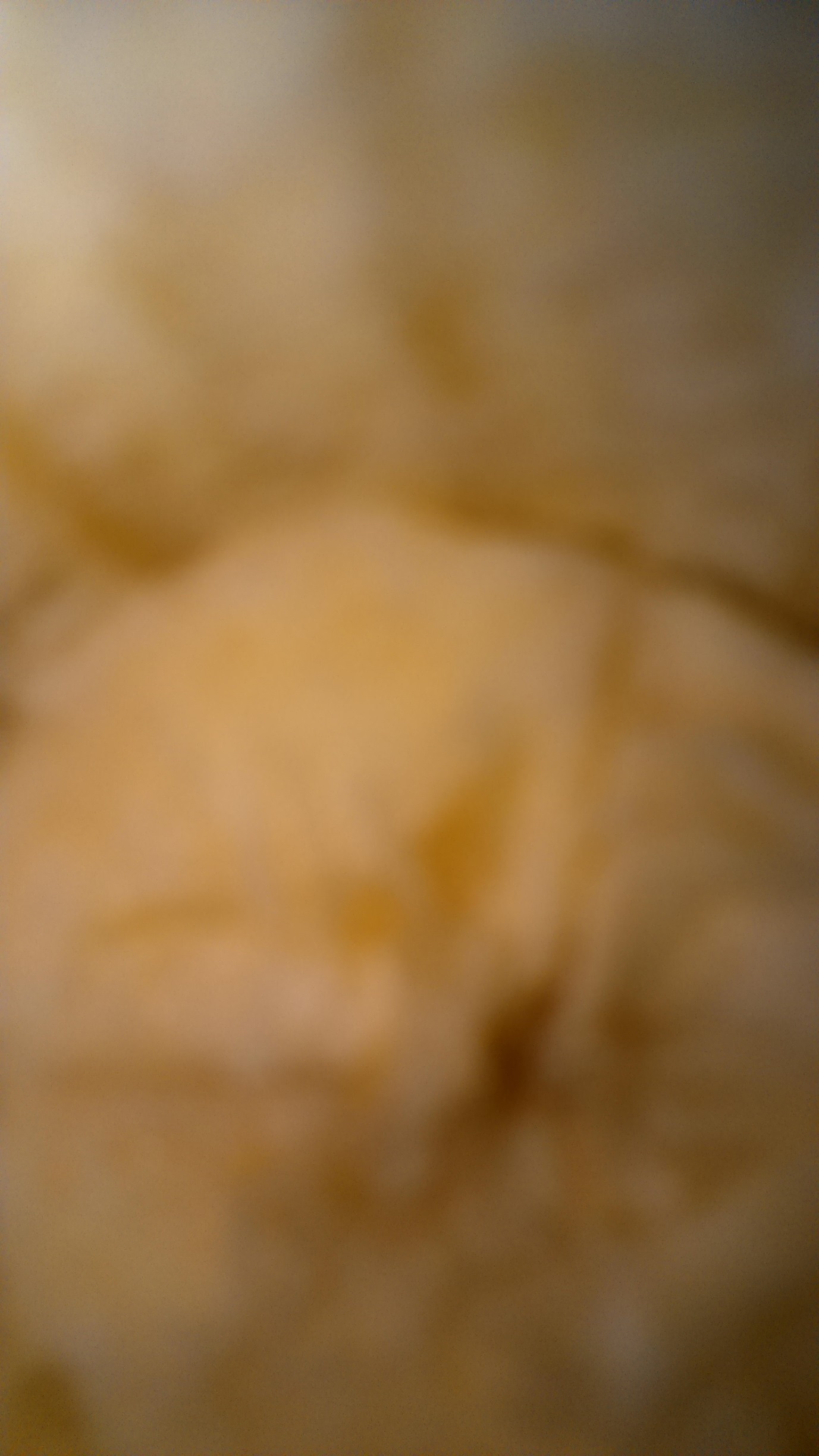 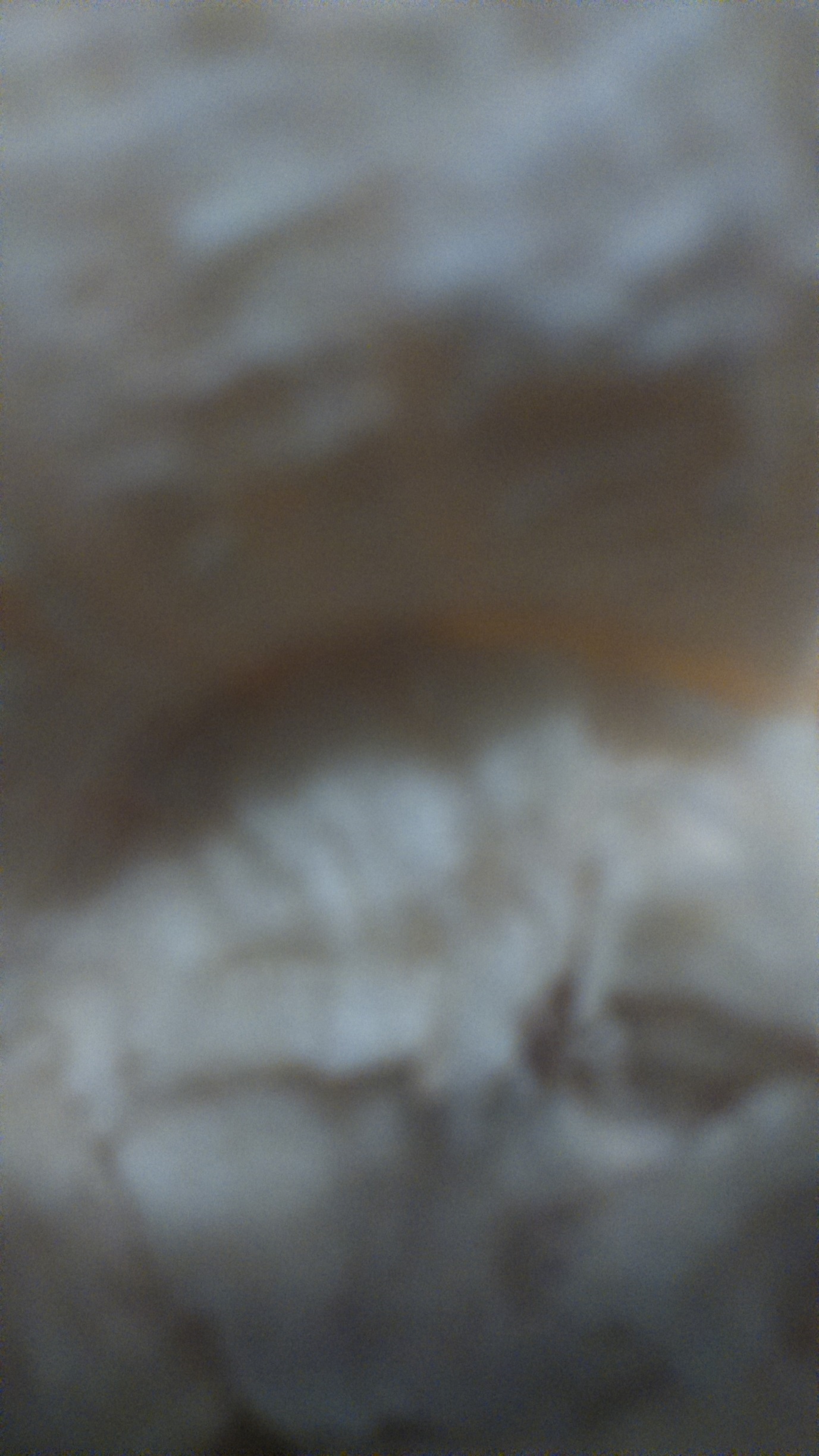 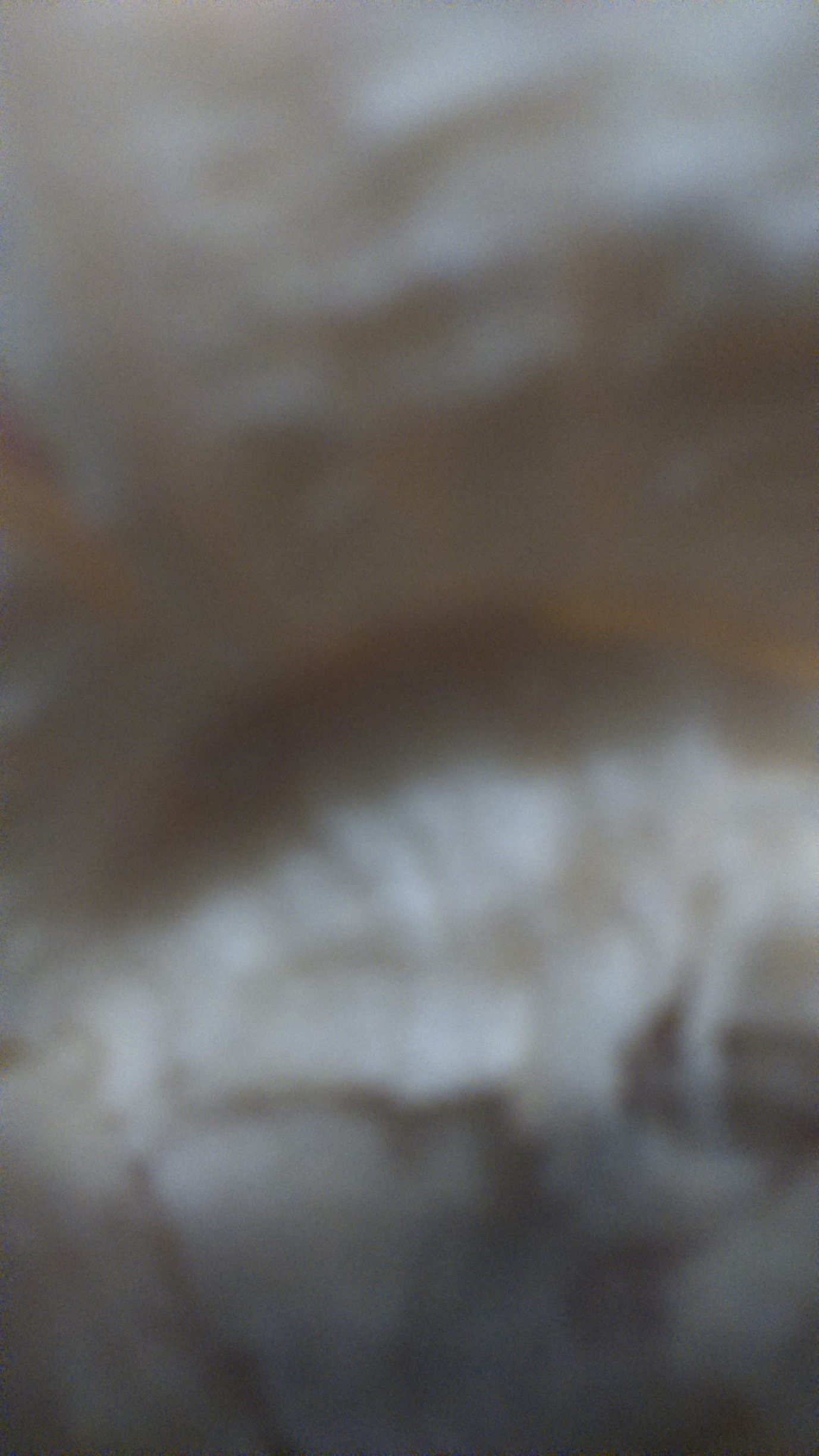 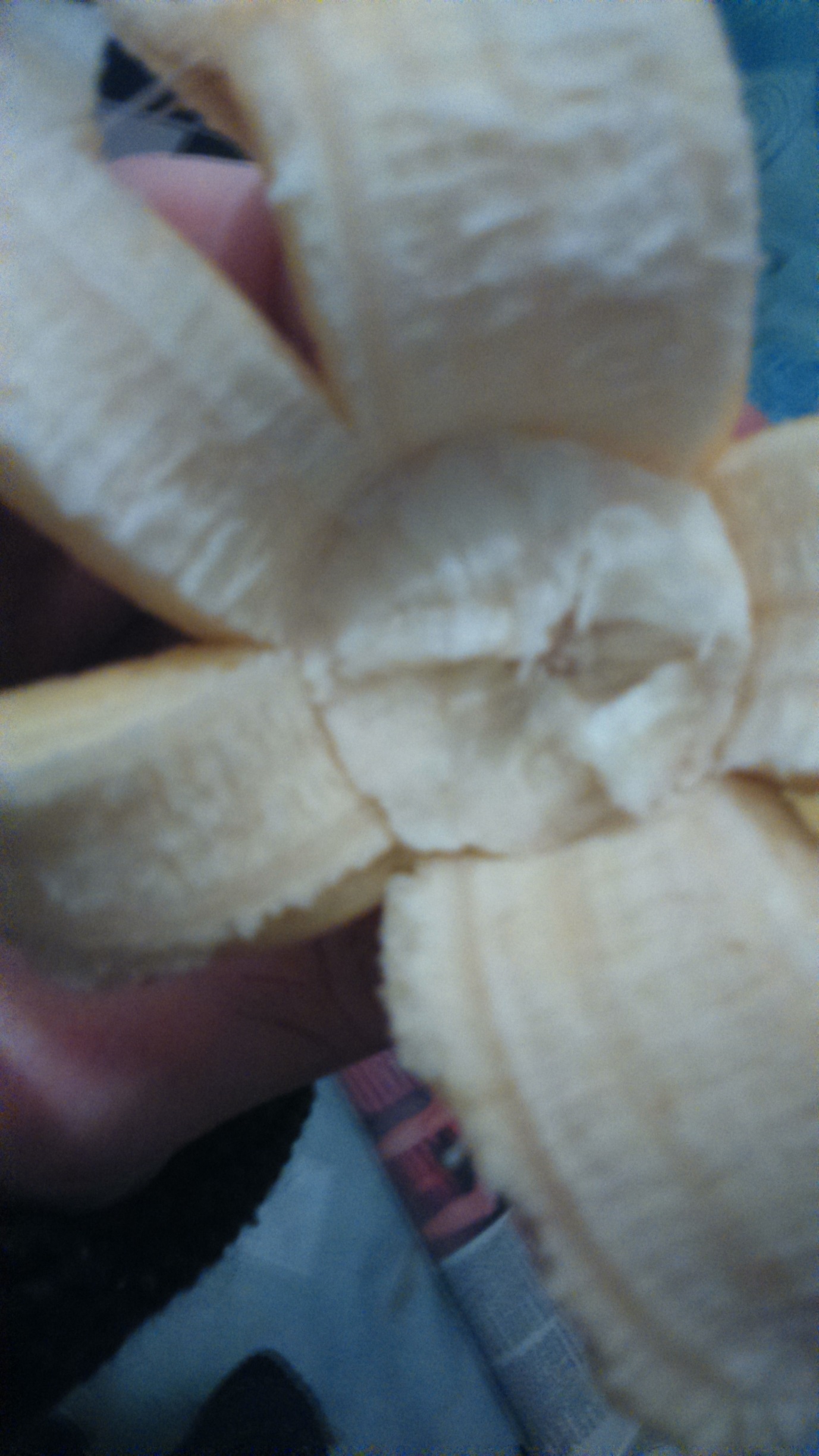 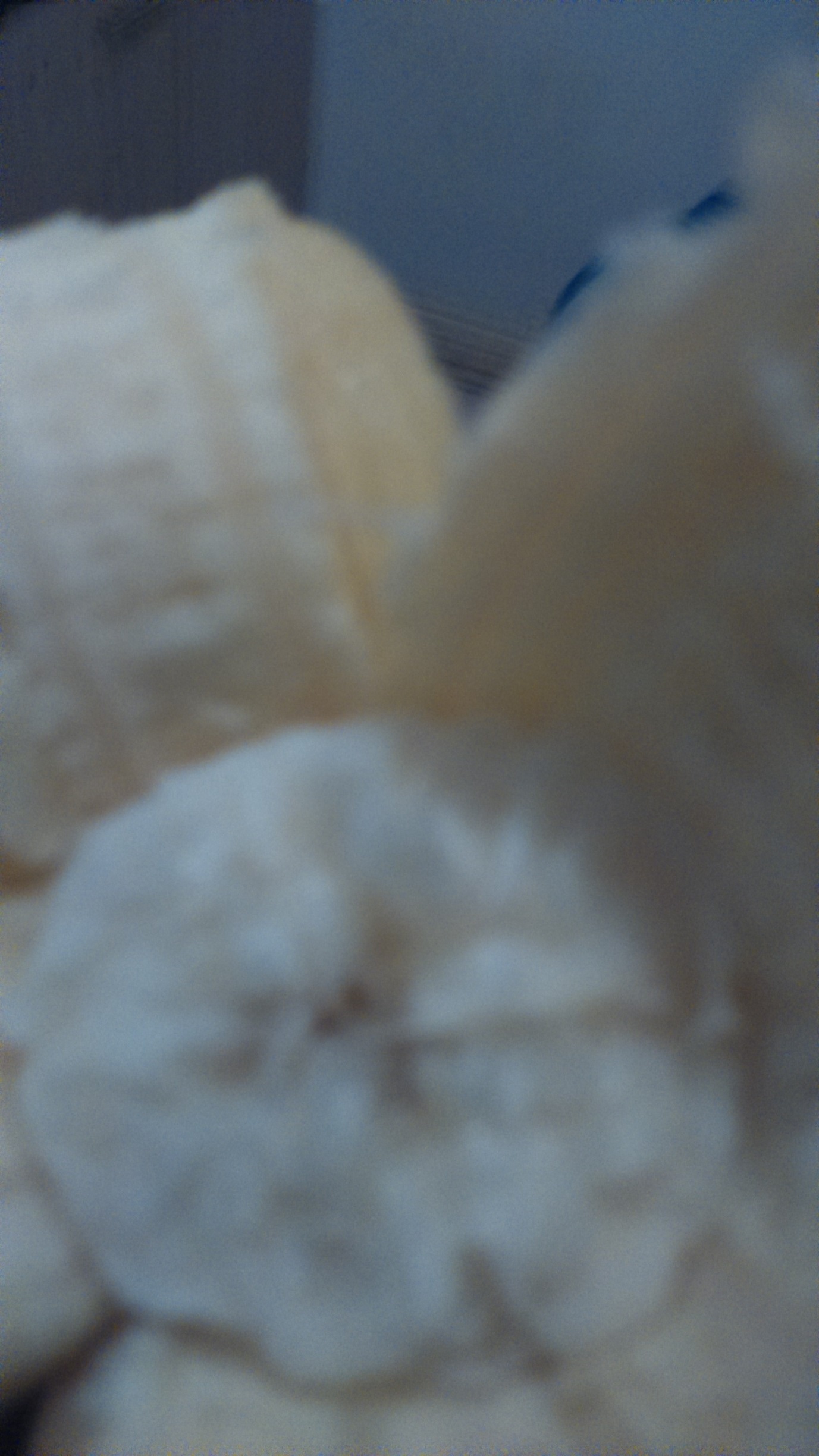 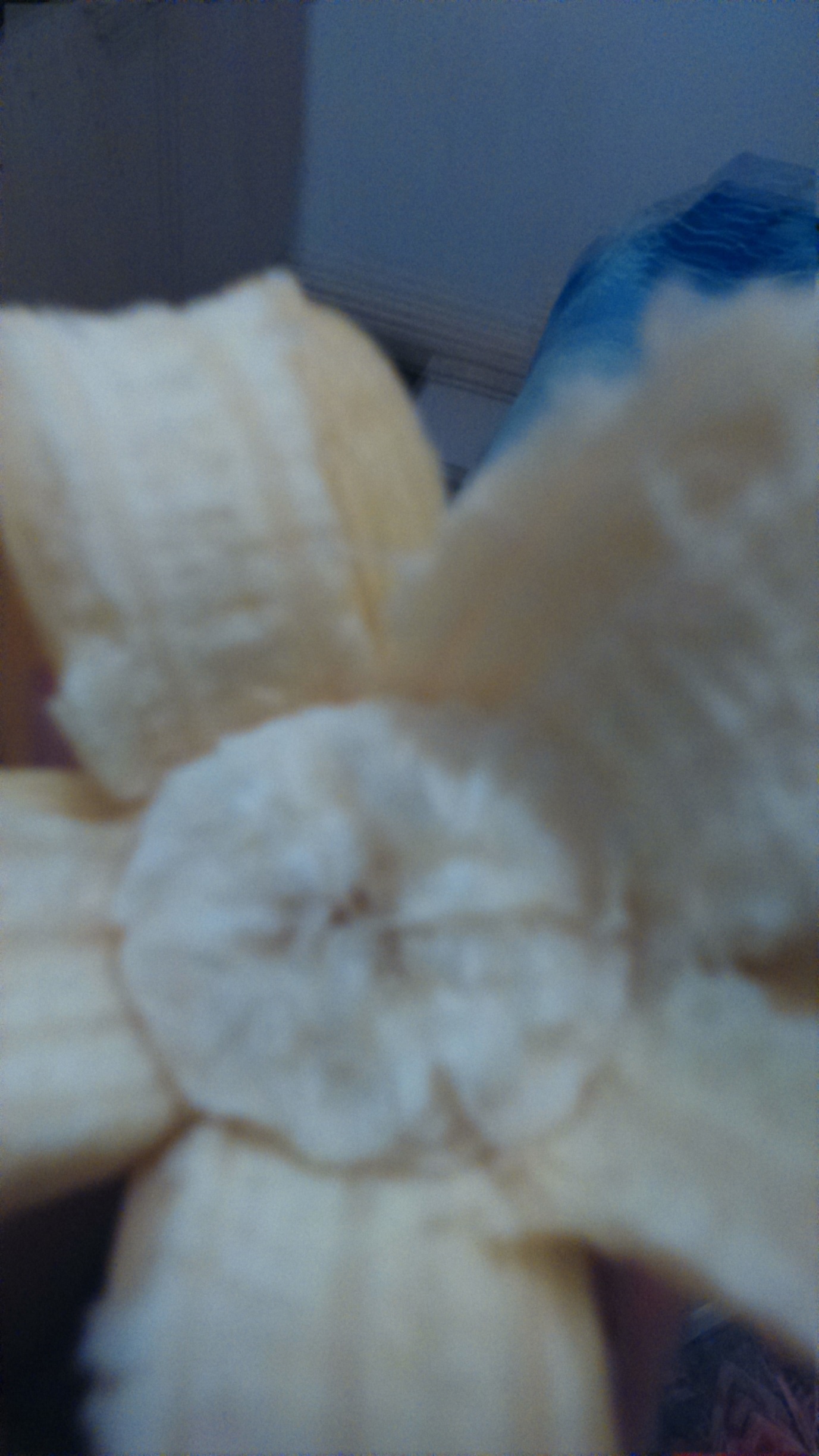 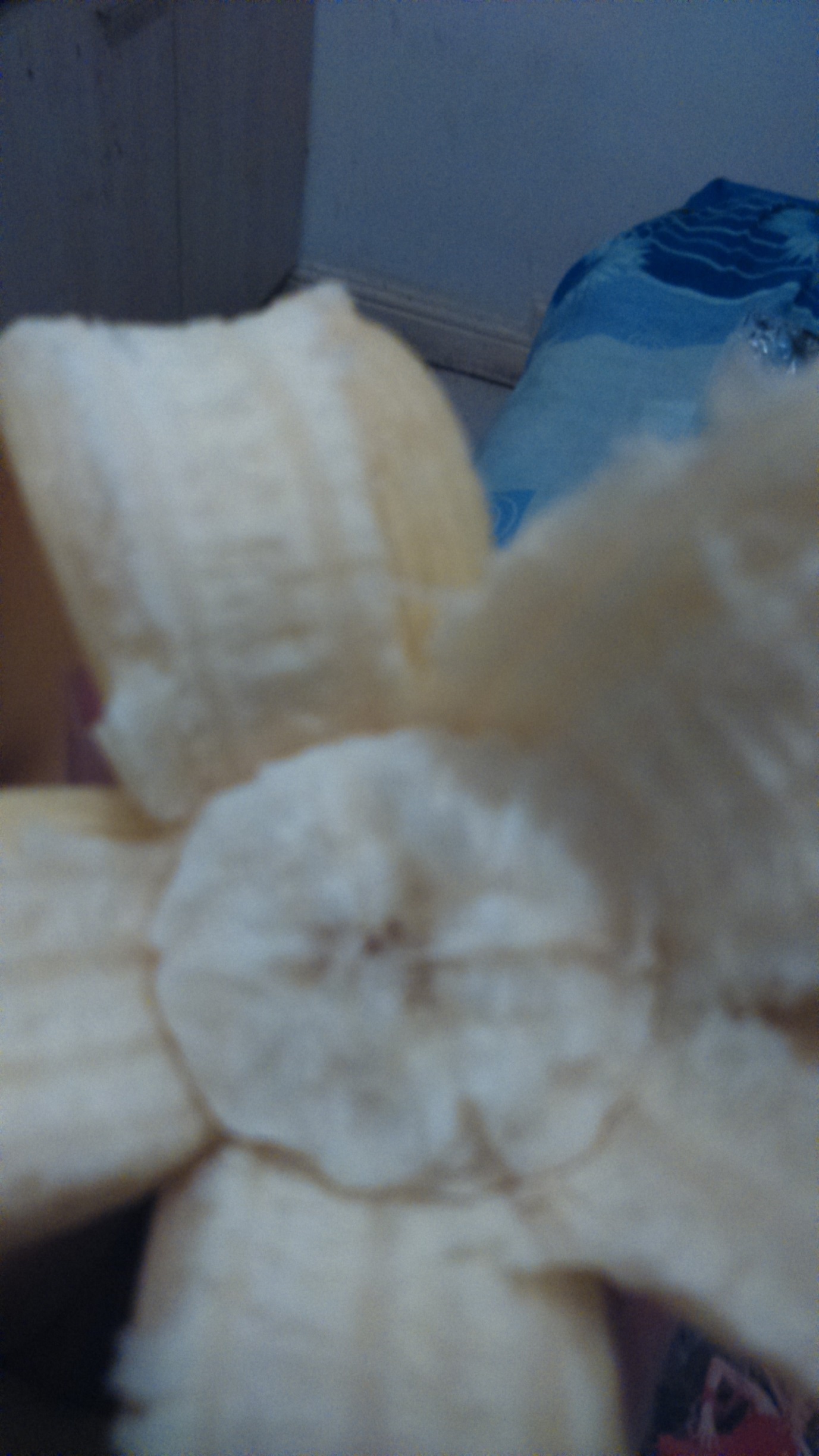 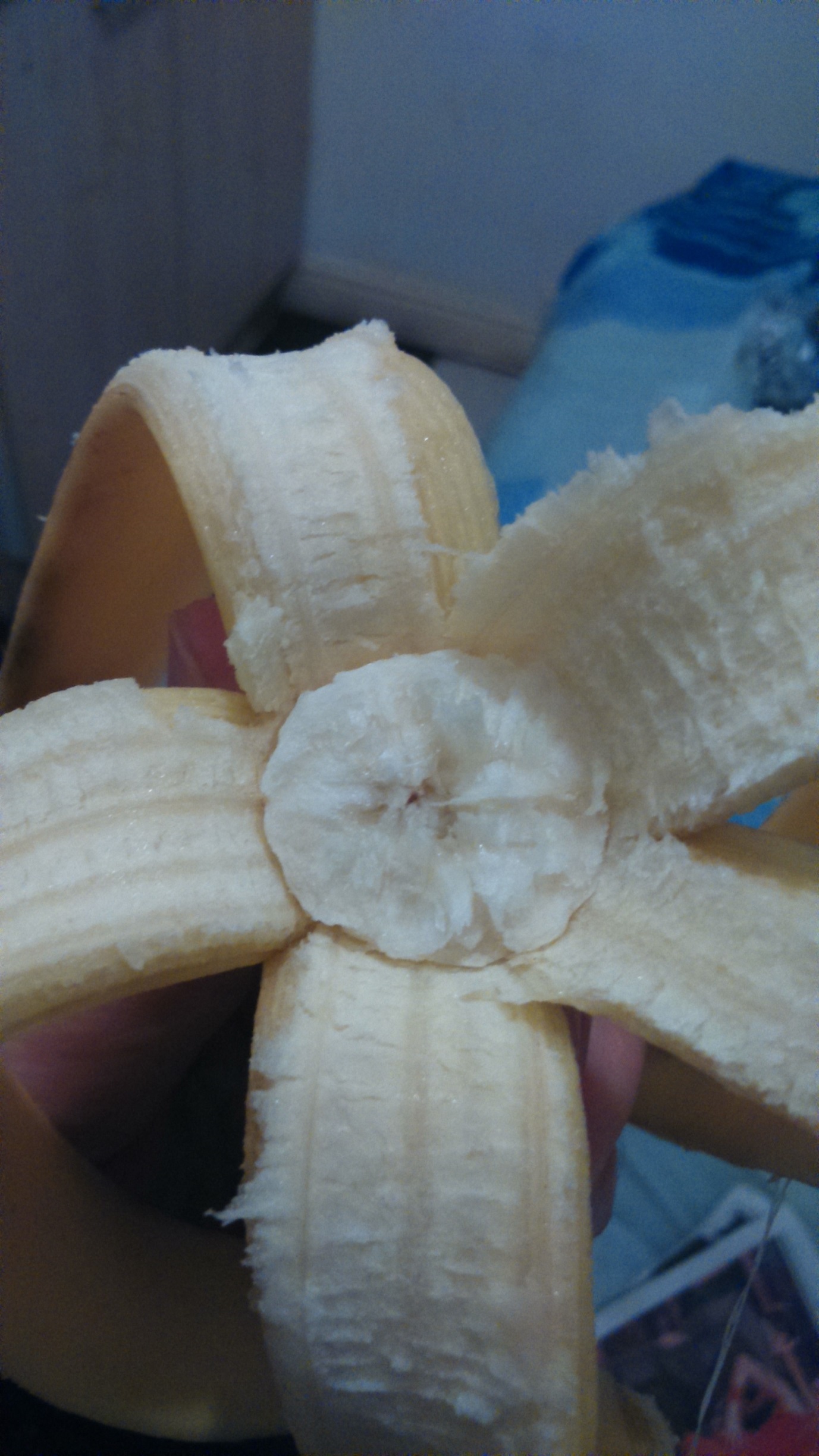 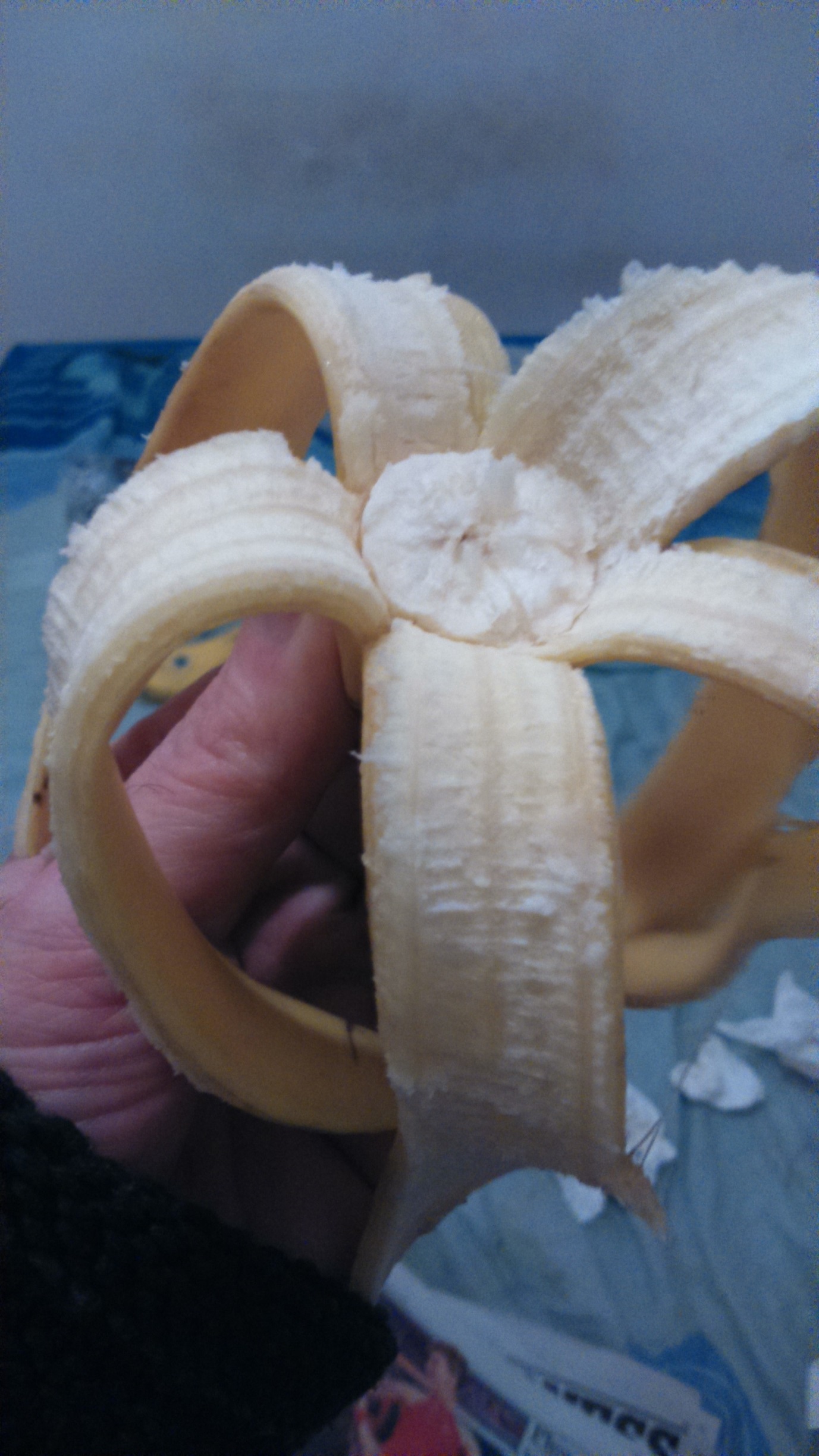 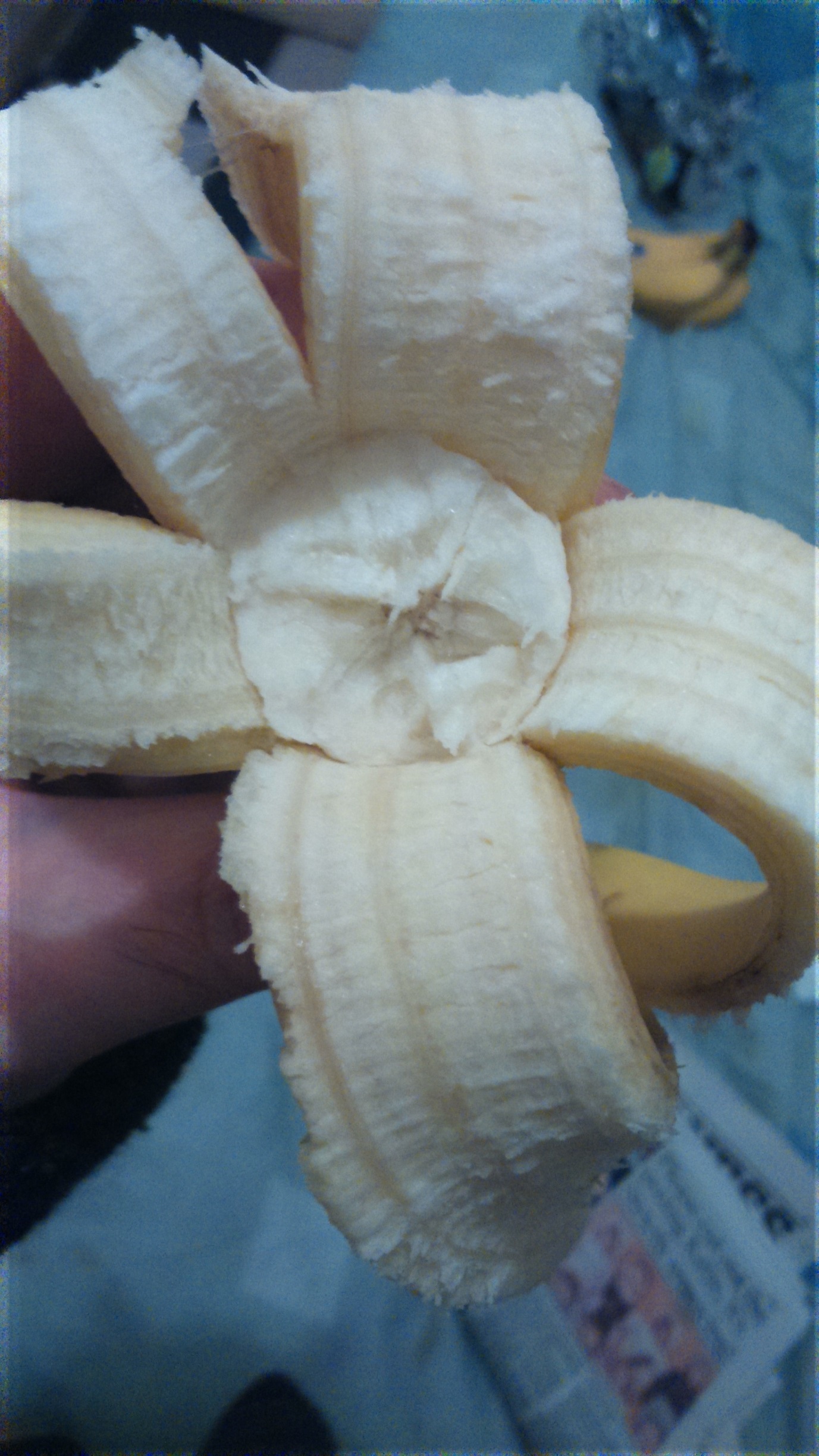 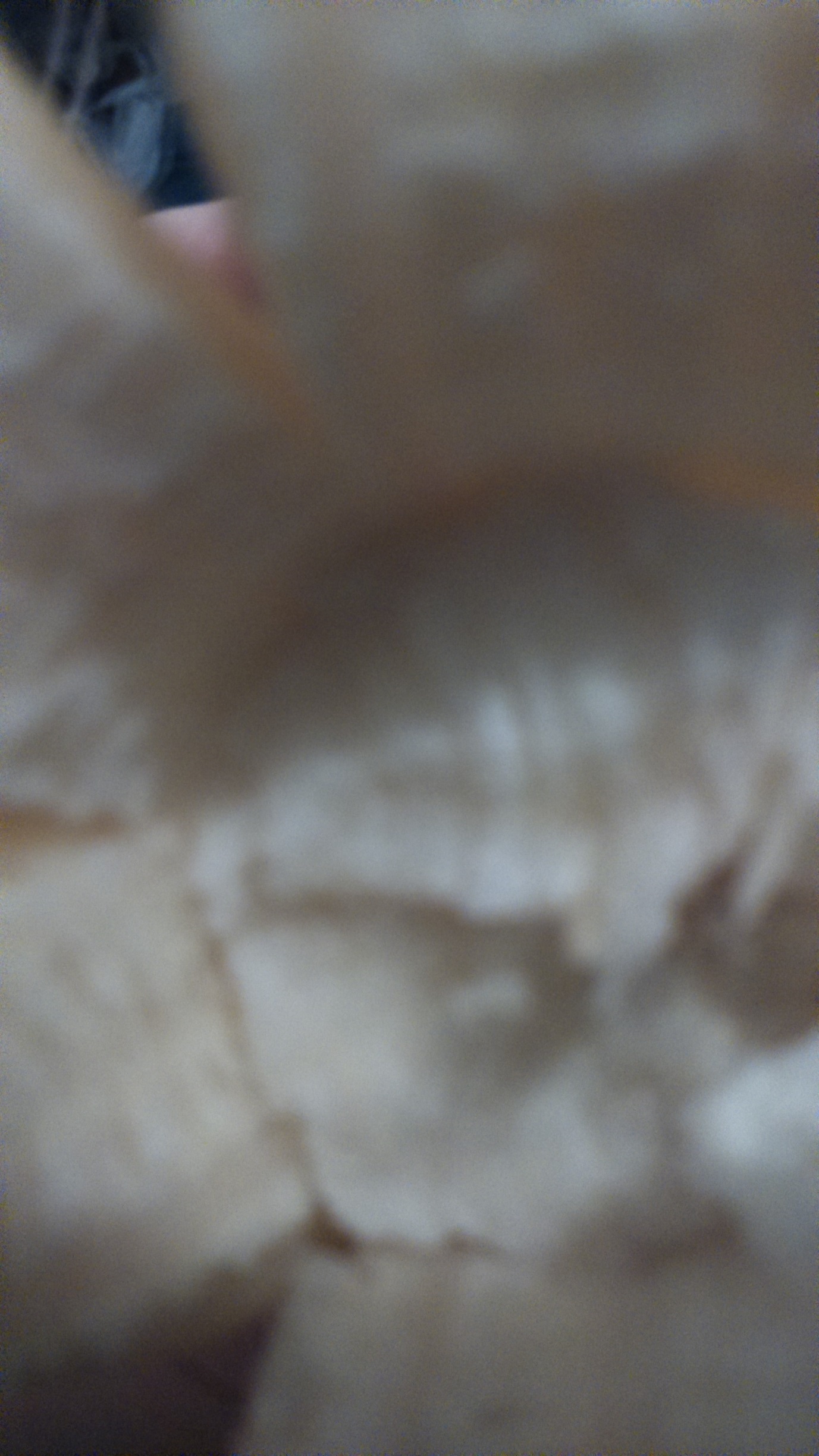 